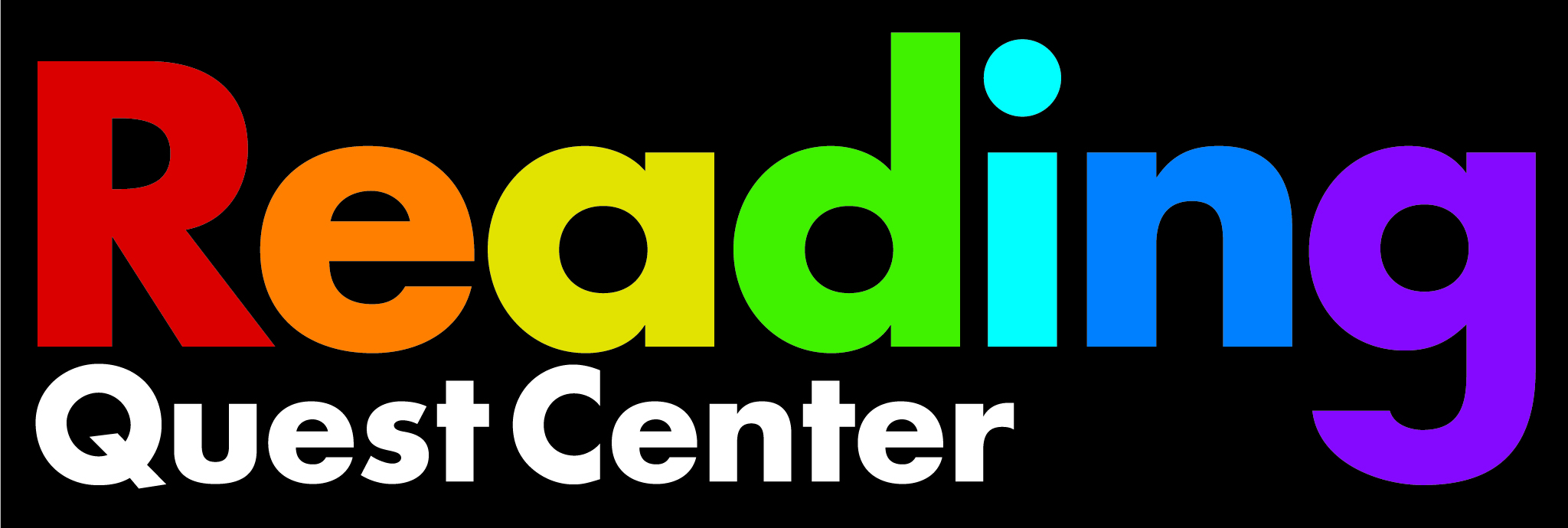 Parent & Teacher Referral FormStudent Name ____________________ Date of Birth_______Today’s Date_____                                          Teacher Name_________________ Teacher cell phone #____________________Teacher Email______________________________________________________School_________________________ School Phone Number_________________    Does this student receive free or reduced lunch at school?_____________________What grade is this child currently in? _____________________________________Parent’s Name(s)_____________________________________________________Parent’s Address with zip code AND Email Address_________________________
__________________________________________________________________Parent Cell and/or Home Phone Numbers_________________________________What is the child’s primary language at home?_______________________________What language(s) do the parents speak?____________________________________What language(s) is the child learning to read at school?_______________________If this child is in a dual-language program, how much of the day is spent reading in English?________  in Spanish?__________Why are you referring this student to Reading Quest?_______________________
________________________________________________________________
________________________________________________________________
Does this child have an IEP?____________  Is an SAT in process?____________Please note what accommodations and extra support this child is receiving during the school day this year _________________________________________________
_________________________________________________________________Please describe this child’s behavior in class_______________________________
_________________________________________________________________What assessments have been used to evaluate this child?______________________
_________________________________________________________________What do you feel would be the most helpful for this child?____________________
_________________________________________________________________
_________________________________________________________________
Has this child been retained before?_____  If yes, in what grade?_______________Will this child repeat this year?_______ If yes, why?_________________________Please share any additional information you feel would be helpful for us to know:__________________________________________________________________________________________________________________________________
_________________________________________________________________Reading Quest CenterDirector, Rayna DineenPh: 505-920-9709                             readingquestcenter@gmail.com www.readingquestcenter.org